		   проект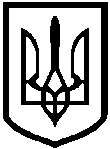 ЛИСИЧАНСЬКА МІСЬКА РАДАСЬОМОГО СКЛИКАННЯ_________________ сесіяР І Ш Е Н Н Я______ __________2020                м. Лисичанськ   		    №_________Про затвердження детальногоплану території у межах вулицьВокзальної та Малиновського м. ЛисичанськаВідповідно до ст. 2, 16, 19 Закону України «Про регулювання містобудівної діяльності», Наказу Міністерства регіонального розвитку, будівництва та житлово-комунального господарства від 16.11.2011 № 290 «Про затвердження Порядку розроблення містобудівної документації», після проведених громадських слухань, згідно з Постановою Кабінету Міністрів України   від 25.05.2011 № 555 «Про затвердження Порядку проведення громадських слухань щодо врахування громадських інтересів під час розроблення проектів містобудівної документації на місцевому рівні», враховуючи рішення архітектурно-будівельної ради міст Лисичанська, Новодружеська та Привілля, з метою розвитку інфраструктури міста, керуючись  п.42 ст. 26 Закону України «Про місцеве самоврядування в Україні», міська радав и р і ш и л а:Затвердити, відповідно до державних будівельних та інших норм, стандартів і правил, генерального плану міста, детальний план території у межах вулиць Вокзальної та  Малиновського м. Лисичанська.Дане рішення підлягає оприлюдненню та набирає чинності з моменту оприлюднення.Управлінню будівництва та архітектури Лисичанської міської ради оприлюднити «Детальний план території у межах вулиць Вокзальної та  Малиновського м. Лисичанська», відповідно до законодавства.Контроль за виконанням даного рішення покласти на заступника міського голови Андрія ЯКИМЧУКА та постійну депутатську комісію з питань розвитку міста в галузі житлово – комунального господарства, власності та земельних відносин.Міський голова                                                                            Сергій  ШИЛІН   